Lecturer: Manal Al-Rzoog       E-mail: manal-alrzoog@hotmail.com Office # (4) Building (26)       Office hours:  Tuesday: 8-10 Required Materials:  Writing a Report: How to Prepare, Write and Present Really Effective Reports                                                       By: John Bowden Very Important Note:Don’t be absent for the in-term exams because there will not be any make up exam. If you have an extreme medical reason for being absent, you will need to present official verification from a government hospital of your medical situation, and then each individual case will be dealt with accordingly. Grade Distributions:Class activities: 10Assignments: 10Quiz: 10Final Project: 30Final Exam: 40    Syllabus  (1436-1437) (2015)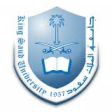 NAJA 210  Report Writing Syllabus  (1436-1437) (2015)NAJA 210  Report Writing Syllabus  (1436-1437) (2015)NAJA 210  Report Writing Syllabus  (1436-1437) (2015)NAJA 210  Report Writing Syllabus  (1436-1437) (2015)NAJA 210  Report Writing`HejriHejriGregorianLesson...110/11/143610/11/143625/8/2015Registration 217/11/143617/11/14361/9/2015Introduction324/11/143624/11/14368/9/2015Preparation and Planning42/12/14362/12/143615/9/2015Collecting Information+ Witting and Revising Your Report516/12/143616/12/143629/9/2015A Style Guide to Good Report Writing+ Improving the Presentation of Your Report 623/12/143623/12/14366/10/2015A Common Type of Report730/12/143630/12/143613/10/2015Presentations87/1/14377/1/143720/10/2015Another Common Type of Report914/1/143727/10/201527/10/2015Presentations1021/1/14373/11/20153/11/2015Project Report1128/1/143710/11/201510/11/2015Presentation124/2/143717/11/201517/11/2015Quiz1312/2/143724/11/201524/11/2015Drafts1419/2/14371/12/20151/12/2015Submitting Final Projects1526/2/14378/12/20158/12/2015Revision  + make-up exam 162/3/143713/12/201513/12/2015General exams 179/3/143720/12/201520/12/2015Final Exams